Публичный доклад директорамуниципального бюджетного общеобразовательного учреждениясредняя общеобразовательная школа № 33 за 2018-2019 учебный годСодержаниеВведениеРаздел 1. Общая характеристика учреждения.1.1.  История  школы1.2. Общая характеристика школы: количественный состав обучающихся
и педагогов, социальный состав семей1.3. Задачи школы.Раздел. 2. Особенности образовательного процесса.2.1. Образовательные  программы  школы2.2. Дополнительные образовательные услуги. 2.3. Образовательные технологии и методы обучения2.4. Основные направления воспитательной  деятельности.2.5. Научные общества, кружки, секции.Раздел 3. Условия осуществления образовательного процесса.3.1. Режим работы.3.2. Учебно-материальная база.3.3. IТ – инфраструктура.3.4. Организация летнего отдыха детей.3 5. Организация питания, медицинского обслуживания, обеспечение безопасности.3.6. Условия для обучения детей с ограниченными возможностями здоровья.3.7. Кадровый состав.3.8. Средняя наполняемость классов.Раздел 4. Результаты деятельности учреждения, качество образования.4.1. Результаты единого государственного экзамена. 4.2. Результаты государственной (итоговой) аттестации в 9-х класса.4.3.Результаты мониторинговых исследований качества обученности.4.4. Достижения обучающихся в олимпиадах.4.5. Данные о поступлении в учреждения профессионального образования.4.6. Достижения обучающихся.Раздел 5. Социальная активность и внешние связи учреждения.Раздел 6. Финансово – экономическая  деятельность.6.1. Годовой бюджет.6.2. Распределение средств учреждения по источникам их получения.6.3. Направление использования бюджетных  средств.6.4. Иные источники финансирования.6.5. Стоимость платных услуг.Введение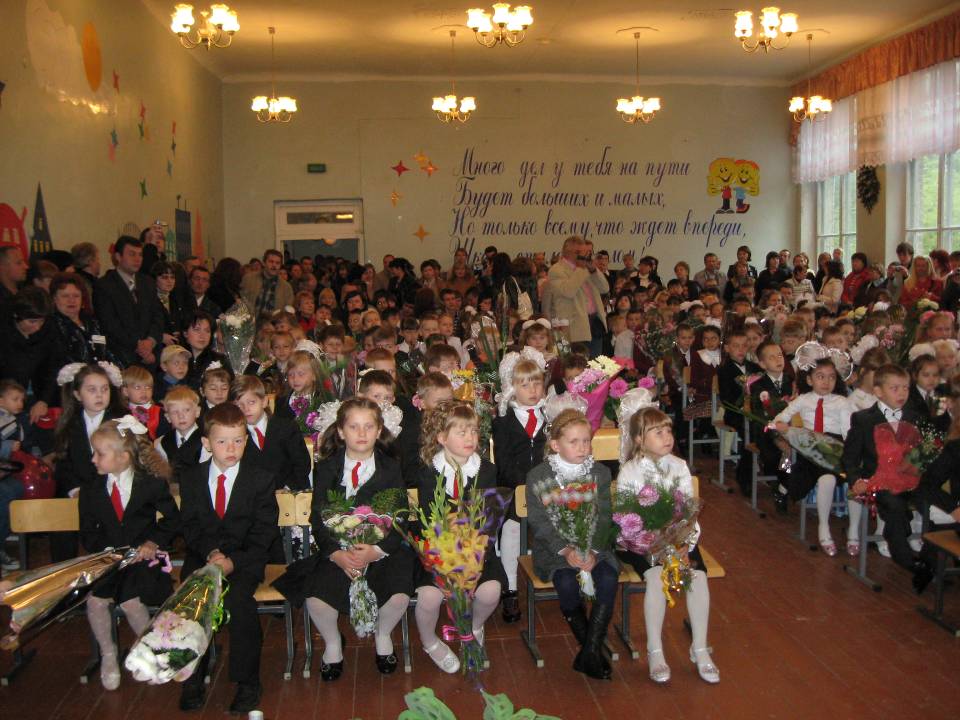 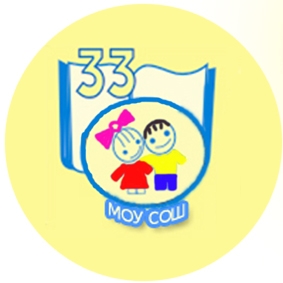 Уважаемый читатель!Добро пожаловать в  Муниципальное бюджетное образовательное учреждение среднюю общеобразовательную школу  № 33.Миссия школы: СОЗДАНИЕ УСЛОВИЙ  ДЛЯ РАЗВИТИЯ ЛИЧНОСТИ РЕБЕНКА, СПОСОБНОЙ К САМООПРЕДЕЛЕНИЮ В ГРАЖДАНСКОМ ОБЩЕСТВЕ.Средняя общеобразовательная школа № 33 – муниципальное бюджетное образовательное учреждение, формирующее «творчески развитую, социально- ориентированную, способную к самореализации личность», гражданина, патриота обновленной России, образованного и культурного специалиста;  обеспечивающее обучение и воспитание  обучающихся с разным уровнем интеллектуального развития на основе усвоения обязательного минимума содержания общеобразовательных программ, с учетом образовательных потребностей обучающихся и возможностей посредством создания в школе адаптивной педагогической системы и благоприятных   условий для личностного развития каждого. Личностно ориентированный подход в обучении и воспитании направлен на зону ближайшего  развития личности, формирование нравственных ценностей, способствует  воспитанию культуры, обеспечивает охрану здоровья, создает благоприятные условия для адаптации к социуму и всестороннего развития личности, удовлетворяет потребности обучающихся в самообразовании и получении дополнительного образования, делает пребывание в школе комфортным для ребенка. Директор школы: Светлана Олеговна Мугаттина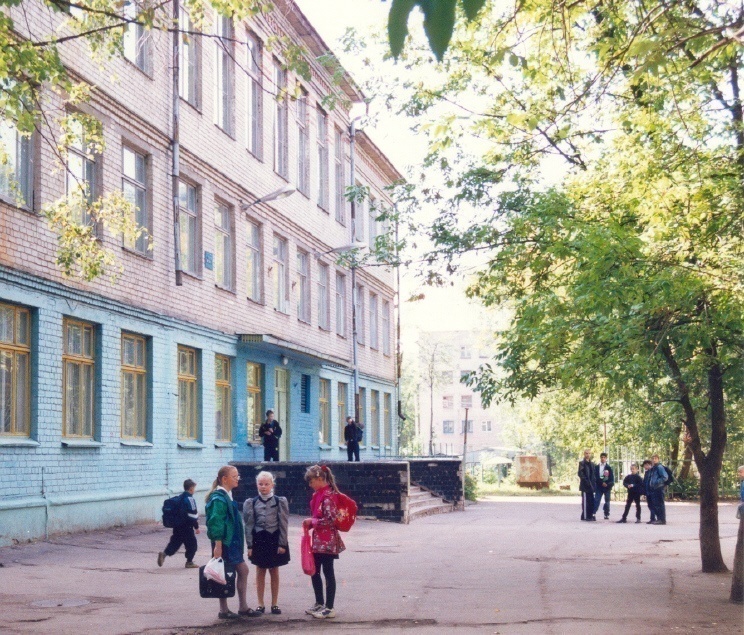 Раздел 1. Общая характеристика учреждения.1.1. История школыСредняя общеобразовательная школа № 33 открыта в 1961 году. С 1 января 2009 года Муниципальное бюджетное образовательное учреждение является правопреемником Муниципального дошкольного образовательного учреждения «Детский сад № 40».Управление школой осуществляется на принципах единоначалия и самоуправления. Высшим органом самоуправления является  Совет школы. В состав совета входит: директор школы, учителя, воспитатели детского сада, родители и учащиеся. В школе работает родительский комитет школы, родительские комитеты классов, Совет старшеклассников, советы классов. Администрация школы ежегодно отчитывается перед родительским активом школы о результатах работы за прошедший год.Основные задачи всех управляющих структур:- повышение качества образования;- укрепление здоровья обучающихся;-воспитание патриотических и гражданских качеств;- развитие материально-технической базы школы.1.2. Общая характеристика школы: количественный состав обучающихся, социальный состав семей.Муниципальное бюджетное образовательное учреждение средняя общеобразовательная школа №33 –создано Постановлением Главы администрации города Твери № 1252 от 13.12.1993 года и зарегистрировано Администрацией города Твери (свидетельство о государственной регистрации серия Г регистрационный номер 157-99 от 11.02.1999 года).Внесено в Единый государственный реестр юридических лиц Свидетельство ОГРН регистрационный номер 1026900541073 серия69 №000443439 выдано Межрайонной инспекцией Министерства Российской Федерации по налогам и сборам №1 по Тверской области 01.11.2002г.Свидетельство ГРН регистрационный номер 2116952342263 серия 69 №002039011 выдано Межрайонной инспекцией Федеральной налоговой службы №12 по Тверской области 24.11.2011г.Учреждение является правопреемником по правам и обязанностям реорганизованного путем присоединения МДОУ «Детский сад №40» на основании приказа №660Управления образования  администрации города Твери от 29.05.2008г. Статус Учреждения: муниципальное бюджетное общеобразовательное учреждение; тип – бюджетное учреждение; вид – средняя общеобразовательная школа.Юридический адрес: 170033, Тверь, ул. Ипподромная, д. 26Фактический адрес: Тверь, ул. Ипподромная, д. 26; ул.Терещенко д.37 (дошкольное отделение).Телефон (факс): (4822) 58-72-33E-mail: sosh33@school.tver.ruДиректор: Мугаттина Светлана ОлеговнаУчредитель: Управление образования администрации г. ТвериШкола расположена в уютном районе города, на улице Ипподромной,26. Рядом находится школьный стадион, футбольный корт с искусственным покрытием, игровая площадка, яблоневый сад, все это создает атмосферу тишины и покоя, дает возможность для полноценного отдыха воспитанников группы продленного дня, проведения уроков изобразительного искусства и уроков физической культуры. Наша школа со смешанным контингентом учащихся, мы обучаем всех детей: и одаренных, и обычных. Это школа равных возможностей. С учетом особенностей микрорайона школа для многих обучающихся является единственным местом, где не только обеспечивается учебная деятельность, но и организовано коммуникативное пространство для общения. Школа ориентируется на реальную жизнь, на проблемы, которые решает наша страна, проблемы соотнесения государства – общества и личности, становления гражданского общества и гражданина. Все содержание обучения в школе направлено на развитие, воспитание личности, обладающей культурой, новой системой ценностных ориентиров. Основными заказчиками на образование являются жители микрорайона, это:- учащиеся и их родители, люди заинтересованные в развитии нашей школы;        - наши учителя, которые в основном живут в микрорайоне школы;- бывшие выпускники, которые до сих пор являются активными членами школьной жизни;- педагоги-пенсионеры;     Несмотря на то, что строительство новых домов  не ведется, население микрорайона стареет и рядом находятся еще три школы, в течение последних  трех лет контингент обучающихся стабильно увеличивается. Общее количество обучающихся  - 614чел.  Всего в школе 25 класса-комплекта. 1-ый уровень обучения (начальная школа) – 12 классов-комплектов – 298человек;2- ой уровень обучения (основная школа)  – 11 классов-комплектов – 269человек;3-ий уровень обучения (средняя школа) – 2 класса–комплекта – 47 человек.В 2018 году школу окончили и получили документ об образовании:основное общее образование – 54 человек (из них 2 человека получили аттестат с отличием);среднее общее образование- 25 человек( из них 2 человека получили аттестат с отличиемВ школе кроме классно-урочной системы обучение ведется по индивидуальным учебным планам на основе медицинских показателей- 8 человек. Успешно организовано семейное обучение 1 ребенка.Уровень образования родителей учащихся МБОУ СОШ № 33.В основном родители со средне-специальным образованием.Из общего количества семей:Малообеспеченных –59. Многодетных – 57.Неполные семьи -119.Стабильными являются следующие показатели:уровень обученности;участие  и победы обучающихся в городских, областных, межрегиональных  всероссийских конкурсах,  конференциях и олимпиадах.  В школе созданы все условия:для развития творческих способностей обучающихся;для развития индивидуальных особенностей каждого обучающегося.1.3. Задачи школыТЕМА:«Совершенствование качества образования, обновление содержания и педагогических технологий в условиях реализации ФГОС»Методическая тема на 2019-2020 учебный год: «Современные требования к качеству урока – ориентиры на обновление содержания образования» Цель: повышение теоретических и практических знаний педагогов в области методики проведения современного урока и его общедидактического анализа. Задачи: 1.Продолжить модернизацию системы обучения в школе путем изучения теории по вопросу требований к современному уроку; 2. Активнее и эффективнее использовать современные образовательные технологии в образовательной деятельности, в частности — поисково-исследовательскую деятельность, метод проектов; 3. Расширять область использования информационных технологий при проведении уроков с учетом имеющейся в школе материально-технической базы: рабочего места учителя, интерактивной доски; 4.Выстраивать систему поиска и поддержки талантливых детей и их сопровождение в течение всего периода обучения в школе; 5. Совершенствовать работу со слабоуспевающими учащимися; 6.Продолжить работу по реализации ФГОС НОО, ФГОС ООО. 7. Организовать и проводить подготовительную работу по реализации ФГОС СОО Раздел 2. Особенности образовательного процесса.2.1. Образовательные программы школы.Учебный планВ 2018 -2019 учебном году в школе, в соответствии с лицензией, реализовывались программы основного начального, общего и среднего образования.Основными документами, регламентирующими учебно-воспитательную работу в школе, являются: Закон «Об Образовании», Типовое положение об образовательном учреждении,   Программа развития школы, Устав школы, Учебный план, Типовые учебные программы, разработанные на основе государственных образовательных стандартов и квалификационных требований к выпускникам, перспективный, годовой и календарные планы, локальные акты школы, утверждённые педагогическим Советом школы.Образовательная программа и учебный план школы предусматривают выполнение государственной функции школы - обеспечение базового общего среднего образования, развитие ребенка в процессе обучения, а также выполнение программы развития школы, сохранение и укрепление здоровья обучающихся. Образовательная деятельность слагается из учебно-воспитательной работы, внеурочной работы  и методической.Учебно-воспитательная деятельность является основным видом образовательной деятельности школы. Она включает организацию и проведение всех видов учебных занятий, оценку уровня теоретической и практической подготовки учащихся при текущем, промежуточном и итоговом контроле, соблюдение учителями требований нормативных актов МО РФ при работе с учащимися и со школьной документацией.Образовательный процесс в 2018-2019  учебном году осуществлялся в соответствии с Учебным планом.Учебный план имеет необходимое кадровое, учебно-методическое, материально-техническое, управленческое обеспечение, отражает необходимый объем содержания, являющийся обязательным на каждой ступени развития, специфику работы школы: особенностей педагогического, ученического коллективов, инновационных процессов.Пояснительная записка к учебному плануМБОУ СОШ №33 2018-19 учебного годаУчебный план средней школы №33 на 2018-2019 учебный год разработан  на основе нормативно-правовых документов:Федеральный уровень        ►Конституция Российской Федерации (ст. 43, 44);         ►Федеральный закон от 29 декабря 2012 г. N 273-ФЗ "Об образовании в Российской        Федерации";►    Федеральный закон от 28.03.1998 № 53-ФЗ «О воинской обязанности и военной службе»;►	Приказ Министерства и образования и науки Российской Федерации от 30 августа 2013 г. №1015 «Об утверждении Порядка организации и осуществления образовательной деятельности по основным общеобразовательным программам – образовательным программам начального общего, основного общего и среднего общего образования»►	Постановление Главного государственного санитарного врача РФ от 29 декабря 2010 г. № 189 "Об утверждении СанПиН 2.4.2.2821-10 «Санитарно-эпидемиологические требования к условиям и организации обучения в общеобразовательных учреждениях» (зарегистрировано в Минюсте России 03.03.2011, регистрационный номер 19993);►	Приказ Министерства образования и науки Российской Федерации от 18.07.2002 №  2783 «Об утверждении Концепции профильного обучения на старшей ступени общего образования»;►    Приказ Министерства образования и науки Российской Федерации от 09.03.2004 № 1312 «Об утверждении федерального базисного учебного плана и примерных учебных планов для образовательных учреждений Российской Федерации, реализующих программы общего образования»;Приказ Министерства образования и науки Российской Федерации от 20.08.2008 № 241 «О внесении изменений в федеральный базисный учебный план и примерные учебные планы для образовательных учреждений Российской Федерации, реализующих программы общего образования, утверждённые приказом Министерства образования Российской Федерации от 9 марта 2004 года «Об утверждении федерального базисного учебного плана и примерных учебных планов для образовательных учреждений Российской Федерации, реализующих программы общего образования»;Приказ Министерства образования и науки Российской Федерации от 30.08.2010 № 889 «О внесении изменений в федеральный базисный учебный план и примерные учебные планы для образовательных учреждений Российской Федерации, реализующих программы общего образования, утверждённые приказом Министерства образования Российской Федерации от 9 марта 2004 года №1312 «Об утверждении федерального базисного учебного плана и примерных учебных планов для образовательных учреждений Российской Федерации, реализующих программы общего образования»;Приказ Министерства образования и науки Российской Федерации от 03.06.2011  №1994 «О внесении изменений в федеральный базисный учебный план и примерные учебные планы для образовательных учреждений Российской Федерации, реализующих программы общего образования, утвержденные приказом Министерства образования и науки Российской Федерации от 9 марта 2004 г. № 1312 »;Приказ Министерства образования и науки Российской Федерации от 05.03.2004 №1089 «Об утверждении федерального компонента государственных образовательных стандартов начального общего, основного общего и среднего (полного) общего образования»;►	Приказ Министерства образования и науки Российской Федерации от 06.10.2009 № 373 «Об утверждении и введении в действие федерального государственного образовательного стандарта начального общего образования»; ►   Приказ Министерства образования и науки Российской Федерации от 26.11.2010 № 1241 «О внесении изменений в федеральный государственный образовательный стандарт начального общего образования», утвержденный приказом Министерства образования и науки Российской Федерации от 06.10.2009 № 373;►  Приказ Минобрнауки РФ № 74 от 01.02.2012 «О внесений изменений в федеральный базисный учебный план и примерные учебные планы для общеобразовательных учреждений Российской Федерации, реализующих программы общего образования, утверждённые приказом Министерства образования Российской Федерации от 9 марта 2004г.№1312».►  Приказ Минобрнауки РФ № 1067 от 19.12.2012 «О внесении изменений в федеральный государственный образовательный стандарт начального общего образования, утвержденный приказом министерства образования и науки Российской Федерации от 06 октября 2009 г. №373».► Приказ Минобрнауки РФ № 253 от 31.03.2014 « Об утверждении федерального  перечня учебников, рекомендованных к использованию при реализации имеющих государственную аккредитацию образовательных программ начального общего, основного общего, среднего общего образования».► Приказ от 8 июня 2015 г. № 576 "О внесении изменений в федеральный перечень учебников, рекомендованных к использованию при реализации имеющих государственную аккредитацию образовательных программ начального  общего, основного общего, среднего общего образования, утвержденного приказом Министерства образования и науки Российской Федерации от 31 марта 2014 г. № 253►   Примерная основная образовательная программа начального общего образования, одобренная решением федерального учебно-методического объединения по общему образованию (протокол от  8 апреля 2015 г. №1/15).►   Примерная основная образовательная программа основного общего образования, одобренная решением федерального учебно-методического объединения по общему образованию (протокол от  8 апреля 2015 г. №1/15).►  Письмо Департамента государственной политики в сфере общего образования Минобрнауки России  от 25.05.2015 № 08-741.►	 Постановление Главного государственного санитарного врача РФ от 24 ноября 2015г. №81“О внесении изменений №3 в СанПиН 2.4.2.2821-10 “Санитарно-эпидемиологические требования к условиям и организации обучения, содержания в общеобразовательных организациях”► Письмо от 14 декабря 2015 г. N 09-3564 Минобрнауки РФ «О внеурочной деятельности и реализации дополнительных общеобразовательных программ»► Приказ Минобрнауки РФ от 31.12.2015 №1576 «О внесении изменений в федеральный государственный образовательный стандарт начального общего образования, утвержденный приказом Министерством образования и науки российской Федерации от 06 октября 2009г. №373»► Приказ Минобрнауки РФ от 31.12.2015 №1577 «О внесении изменений в федеральный государственный образовательный стандарт основного общего образования, утвержденный приказом Министерством образования и науки российской Федерации от 17 декабря 2010г. №1897»► Приказ Минобрнауки РФ от 26.01.2016 №38 "О внесении изменений в федеральный перечень учебников, рекомендованных к использованию при реализации имеющих государственную аккредитацию образовательных программ начального  общего, основного общего, среднего общего образования, утвержденного приказом Министерства образования и науки Российской Федерации от 31 марта 2014 г. № 253Учебный план составлен с целью дальнейшего совершенствования образовательного процесса, повышения результативности обучения детей, обеспечения вариативности образовательного процесса, сохранения единого образовательного пространства, а также выполнения гигиенических требований к условиям обучения школьников и сохранения их здоровья.Учебный план школы направлен решение следующих задач:создание   условий   для   получения   учащимися   массовой   школы   полноценного, разностороннего образования;обеспечение базового образования для каждого школьника;осуществление индивидуального подхода к учащимся, создание адаптивной образовательной среды;дать   возможность  родителям   и   учащимся   выбирать   программы   обучения  в начальной школе «Школа России» ;удовлетворить с помощью элективных курсов разнообразные образовательные потребности старшеклассников.2. Целевая направленность, стратегические и тактические цели содержания образования- обеспечение современного качества образования;- соответствие образования запросам личности, общества и государства;- расширение инновационной деятельности, соответствующей  времени и потребности общества;- воспитание физически  и  духовно здорового ученика, создание условий для становления и развития личности, раскрытия индивидуальных способностей учащихся, адаптации их к жизни в обществе.3. Среднее общее образование осуществляется на базовом уровне.4. Общая характеристика компонентов учебного плана. НАЧАЛЬНОЕ ОБЩЕЕ ОБРАЗОВАНИЕУчебный план для 1-4-х  классов ориентирован на четырехлетний нормативный срок освоения государственных образовательных программ начального общего образования.	В целях обеспечения разных уровней подготовки учащихся в начальной школе преподавание осуществляется по программе: Школа РоссииВ 2018/19 учебном году федеральный государственный образовательный стандарт начального общего образования реализуется в первых,  вторых, третьих и четвёртых классах общеобразовательного учреждения.Учебный план начального общего образования для I – IV классов состоит из двух частей — обязательной частии части, формируемой участниками образовательных отношений.Обязательная часть учебного плана определяет состав учебных предметов обязательных предметных областей, которые должны быть реализованы во всех имеющих государственную аккредитацию образовательных организациях, реализующих основную образовательную программу начального общего образования, и учебное время, отводимое на их изучение по классам (годам) обучения. Часть учебного плана, формируемая участниками образовательных отношений, обеспечивает реализацию индивидуальных потребностей обучающихся.В часть, формируемую участниками образовательных отношений, входит и внеурочная деятельность. В соответствии с требованиями ФГОС НОО внеурочная деятельность организуется по направлениям развития личности. Внеурочная деятельность осуществляется во второй половине дня.В обязательной части учебного плана зафиксированы следующие предметные области:русский язык и литературное чтение;иностранные языки;математика и информатика;обществознание и естествознание;основы религиозных культур  и светской этики;искусство;технология;физическая культура.Предметная область «Русский язык и литературное чтение» представлена следующими учебными предметами: «Русский язык», «Литературное чтение». На изучение учебного предмета «Русский язык» в I, III, IV классах отводится по 5 часов в неделю, во 2 классе 4 часа. Учебный предмет «Литературное чтение» изучается с I по III класса по 4 часа в неделю, а во 2 и 4 классе – 3 часа. Предметная область « Родной ( русский ) язык» изучается во 2 классе. Его изучение направлено на  воспитание ценностного отношения к родному языку как хранителя культуры, включение в культурно-языковое поле своего народа, формирование первоначальных представлений о единстве и многообразии языкового и культурного пространства России, о языке как основе национального самосознания.Предметная область «Иностранные языки». Обязательное изучение учебного предмета «Иностранный язык» осуществляется по 2 часа в неделю со II класса. При проведении занятий по учебному предмету «Иностранный язык» (II класс,  III класс и  IV класс) осуществляется деление классов на две группы.Предметная область «Математика и информатика» представлена учебным предметом «Математика». На освоение содержания математики отводится по 4 часа в неделю с I класса. Федеральный компонент не предусматривает изучение «Информатики» как самостоятельного предмета.Предметная область «Обществознание и естествознание» представлена учебным предметом «Окружающий мир». «Окружающий мир» изучается с I класса по 2 часа в неделю.Предметная область «Искусство» представлена учебными предметами «Музыка» и «Изобразительное искусство». На изучение учебного предмета «Музыка» отводится 1 час в неделю в I- IV классах. Учебный предмет «Изобразительное искусство» изучается по 1 часу в неделю в I- IV классах. Предметная область «Технология» представлена учебным предметом «Технология», который изучается по 1 часу в неделю в I- IV классах. Модуль «Практическая работа на компьютере» реализуется в рамках предмета «Технология» с 1-ого класса.Предметная область «Физическая культура» представлена учебным предметом «Физическая культура». На освоение учебного предмета «Физическая культура» выделяется 3 часа в неделю с I класса.На основании распоряжения Правительства Российской Федерации от 28 января 2012 г. № 84-р в IV классах в рамках федерального компонента с 1 сентября 2012 года изучается учебный предмет «Основы религиозных культур и светской этики» по 1 часу в неделю. Решением родительских собраний в рамках учебного курса «Основы религиозных культур и светской этики» выбран модуль «Основы православной культуры», автор А.В. Бородина.Внеурочная деятельность (кружки, секции, проектная деятельность и др.).Организация  внеурочной  деятельности  является  неотъемлемой  частью  образовательного  процесса  в  образовательном  учреждении.Время, отводимое на внеурочную деятельность, используется на организацию занятий,обеспечивающих различные интересы обучающихся. В соответствии с требованиями Стандарта внеурочная деятельность в 1 - 4 классах организована по направлениям:-Общекультурное-Общеинтелектуальное	-Нравственно-патриатичекоеДекоративно-прикладноеФизкультурно-СпортивноеОСНОВНОЕ ОБЩЕЕ ОБРАЗОВАНИЕУчебный план для V - IX классов устанавливает 5 - летний нормативный срок освоения образовательных программ основного общего образования. В 2018-19 учебном году федеральный государственный образовательный стандарт основного общего образования реализуется в пятых, шестых, седьмых и восьмых  классах общеобразовательного учреждения.Учебный план для 5-х и 8-х классов состоит из двух частей: обязательной части и части, формируемой участниками образовательных отношений.Обязательная часть учебного плана определяет состав учебных предметов обязательных предметных областей для всех имеющих по данной программе государственную аккредитацию образовательных организаций, реализующих образовательную программу основного общего образования, и учебное время, отводимое на их изучение по классам (годам) обучения. Предметные области: 	Русский язык и литература;Иностранные языки				Математика и информатика;				Общественно-научные предметы;				Естественнонаучные предметы;				Искусство;				Технология;				Физическая культура и Основы безопасности жизнедеятельности;				Основы религиозных культур и светской этики.Часть примерного учебного плана, формируемая участниками образовательных отношений, определяет время, отводимое на изучение содержания образования, обеспечивающего реализацию интересов и потребностей обучающихся, их родителей (законных представителей), педагогического коллектива образовательной организации.В часть, формируемую участниками образовательных отношений, входит и внеурочная деятельность. В соответствии с требованиями ФГОС ООО внеурочная деятельность организуется по направлениям развития личности. Внеурочная деятельность осуществляется во второй половине дня.Предметная область «Русский язык и литература» представлена следующими учебными предметами: «Русский язык», «Литература». На предмет «Русский язык» в V классе отводится по 5 часов в неделю, в VI - по 6 часов в 7 – 4 часа  в неделю. Предмет «Литература» изучается по 3 часа в неделю в 7 классе – 2 часа в неделюПредметная область «Иностранные языки». На изучение учебного предмета «Иностранный язык» отводится по 3 часа в неделю. При проведении занятий по учебному предмету «Иностранный язык»  осуществляется деление классов на две группы.Предметная область «Математика и информатика» представлена учебным предметом «Математика». На освоение содержания математики отводится по 5 часа в неделю. Предметная область «Общественно-научные предметы» представлена учебными предметами «История», «Обществознание», «География». «История» изучается по 2 часа в неделю, «География» - по 1 часу в неделю. «Обществознание» - по 1 часу в неделю, причем  Примерным учебным планом не предусмотрено изучение предмета «Обществознание» с 5-ого класса, но программы по обществознанию рассчитаны на изучение этого предмета с 5-ого класса, поэтому образовательное учреждение выделяет на его освоение в 5 классе 1 час из части, формируемой участниками образовательных отношений. Предметная область «Естественнонаучные предметы» представлена учебным предметом «Биология». На освоение содержания биологии отводится по 1 часу в неделю. Предметная область «Искусство» представлена учебными предметами «Музыка» и «Изобразительное искусство». На изучение учебного предмета «Музыка» отводится по 1 часу в неделю. Учебный предмет «Изобразительное искусство» изучается по 1 часу в неделю. Предметная область «Технология» представлена учебным предметом «Технология», который изучается по 2 часа в неделю в каждом классе. Предметная область «Физическая культура и Основы безопасности жизнедеятельности» представлена учебными предметами «Физическая культура». На освоение учебного предмета «Физическая культура» выделяется 3 часа в неделю. На основании рекомендаций Департамента государственной политики в сфере общего образования Минобрнауки России (Письмо от 25.05.2015 № 08-741) Основы духовно-нравственной культуры народов России (ОДНКНР) будут реализованы через занятия по предметной области ОДНКНР, учитывающие региональные, национальные и этнокультурные особенности Тверского региона России, включенные в часть учебного плана (1 час в неделю в V классе), формируемую участниками образовательных отношений. При изучении предметной области ОДНКНР будет использоваться УМК «Основы духорно-нравственной культуры народов России. Основы религиозных культур народов России (Виноградова н.Ф., Власенко В.И.,  Поляков А.В.) и материалы по краеведению «Православные святыни Тверской земли» (авторы-составители:Т.В. Бабушкина, С.Е. Горшкова, А.Б. Гурин, П.С. Иванов).Внеурочная деятельность (кружки, секции, проектная деятельность и др.).Организация  внеурочной  деятельности  является  неотъемлемой  частью  образовательного  процесса  в  образовательном  учреждении.Время, отводимое на внеурочную деятельность, используется на организацию занятий,обеспечивающих различные интересы обучающихся. В соответствии с требованиями Стандарта внеурочная деятельность в 5 классе и 6 классах организована по направлениям: спортивно-оздоровительное; научно-познавательное; художественно-эстетическое; проектная деятельность.Обучение 9  класса в 2018/19 учебном году осуществляется в соответствии с приказом Министерства образования и науки от 09.03.2004 № 1312 «Об утверждении федерального базисного учебного плана и примерных учебных планов для образовательных учреждений Российской Федерации, реализующих программы общего образования» (с изменениями и дополнениями) и приказом Министерства образования Тверской области от 14.05.12 №1018/ПК «Об утверждении регионального базисного учебного плана для общеобразовательных учреждений Тверской области, реализующих программы общего образования».            Государственный стандарт основного общего образования включает три компонента: федеральный, региональный и компонент образовательного учреждения.Федеральный компонент - основная часть государственного стандарта, обязательная для всех государственных, муниципальных и негосударственных образовательных учреждений Российской Федерации, реализующих основные образовательные программы общего образования и имеющих государственную аккредитацию.Часы регионального компонента используется на изучение модулей и предметов краеведческой направленности.Часы компонента образовательного учреждения используются на усиление учебных предметов и проведения факультативных занятий.Русский язык. На изучение учебного предмета «Русский язык» на втором уровне образования (VIII - IXклассы) отводится: в 8 классе по 3 часа в неделю и 2 часа - в 9 классе. Литература. На изучение учебного предмета «Литература» отводится: в VIII классе - по 2 часа в неделю; IX класс – по 3 часа в неделю. Данный вариант распределения часов учитывает требования программ по литературе, утвержденных Министерством образования и науки Российской Федерации, и соответствует современным учебно-методическим комплексам.Иностранный язык. В целях реализации задачи обеспечения освоения выпускниками школы иностранного языка на функциональном уровне в VII - IX классахобщее количество часов на его изучение составляет по 3 часа в неделю в каждом из этих классов. При проведении занятий по иностранному языку осуществляется деление классов на две группы.Информатика и ИКТ. Учебный предмет «Информатика и ИКТ» изучается – по 2 часа в неделю.Математика.На учебный предмет «Математика» отводится по 5 часов в неделю.История. На изучение учебного предмета «История»  отводится по 2 часа в неделю (курс истории состоит из двух частей – истории России и всеобщей истории). Курс «Историческое краеведение» (1 час в неделю за счет регионального компонента)в IX классах изучается как самостоятельный, что обеспечивает изучение истории тверского региона с древнейших времен до наших дней. Обществознание. Преподавание учебного предмета «Обществознание» осуществляется в VIII и в IX классах в качестве предмета федерального компонента базисного учебного плана по 1 часу в неделю в каждом классе. Учебный предмет является интегрированным, построен по модульному принципу и включает содержательные модули: «Общество», «Человек», «Социальная сфера», «Политика», «Экономика» и «Право».Физика. На изучение предмета «Физика»вIX классах отводится 2 часа в неделю. Химия. На изучение учебного предмета «Химия» в IX классах отводится по 2 часа в неделю.Биология и География. На преподавание «Биологии» в VII - IX классах основной школы выделяется по 2 часа в неделю.На преподавание «Географии» в VII - IX классах основной школы выделяется по 2 часа в неделю.Искусство (музыка и ИЗО). Учебные предметы « Музыка» и « Изобразительное искусство» в 9 классе ( 34 часов  в год) изучается с чередование через неделю « Музыка» - 17 часов, « Изобразительное искусство- 17 часов) Таким образом, преподавание учебных предметов становится непрерывным, что позволяет на завершающем этапе основной школы дать учащимся целостное представление о мире искусств. 		Технология. На уровне основного общего образования на изучение учебного предмета «Технология» в VII классе выделено по 2 часа в неделю, в VIII классе - 1 час в неделю. Второй час в этом классе передан в региональный компонент для организации изучения учающимися содержания краеведческой направленности. Час модуля краеведческой направленности используются на изучение технологий, распространенных в регионе, с целью профессионального самоопределения учащихся. В IX классе 2 часа учебного предмета «Технология» переданы в компонент образовательного учреждения для организации предпрофильной подготовки обучающихся, которая предусматривает усиление профориентационной деятельности и соответствующей «пробы сил» учащимися. Предпрофильная подготовка обучающихся (за счёт часов технологии) – 68 часов в год (по 2 часа в неделю):I полугодие:Ценности и смысл профессиональной карьеры – 17ч.Элементы экономики в современной России – 17ч.II полугодие:Пишем изложение и сочинение-рассуждение – 17ч.Избранные вопросы математики – 17ч.Обеспечение безопасности жизнедеятельности. На изучение учебного предмета «Основы безопасности жизнедеятельности» отводится в VIII классе 34 часов (1 час в неделю). Часть содержания предмета, связанная с правовыми аспектами воинской службы, перенесена в учебный предмет «Обществознание».Физическая культура. На преподавание учебного предмета «Физическая культура» на ступени основного общего образования (V-IX классы)отводится 3 часа в неделю из федерального компонента.СРЕДНЕЕ ОБЩЕЕ ОБРАЗОВАНИЕУчебный план для 10 -11  классов составлен на основе учебного плана для универсального обучения.Обязательными учебными предметами на базовом уровне являются:«Русский язык», «Литература», «Иностранный язык», «Математика», «История», «Обществознание (включая экономику и право)», «Физическая культура», «ОБЖ», «География», «Физика», «Химия», «Биология», «Информатика и ИКТ», «Мировая художественная литература», «Технология».Астрономия изучаетсяПредметы изучаются в соответствии с федеральным базисным учебным планом.Астрономия изучается на базовом уровне за счет часов ОУ. В учебном плане общеобразовательной организации она представлена в следующем варианте: 1 час в неделю во втором полугодии 10 класса (2017-18 учебный год) и 1 час в неделю в первом полугодии 11 класса (2018-19 учебный год). Элективные курсы: В 10 классе:«Практика по решению математических задач повышенной сложности» - 2ч. в неделю;«Система языка» - 1ч. в неделю;«Теория и практика сочинений по литературе» - 1ч. в неделю;«Решение задач по химии» - 1ч. в неделю;«Сложные вопросы современного обществознания» -1ч. в неделю.«Решение задач по химии» -1ч. в неделю.В 11классе:«Практика по решению математических задач повышенной сложности» - 2ч. в неделю; «Система языка» - 1ч. в неделю;«Теория и практика сочинений по литературе» - 1ч. в неделю;«Физика в задачах» - 1ч. в неделю;«Сложные вопросы современного обществознания» - 1ч. в неделю.«Решение задач по химии» -1ч. в неделю.УтверждаюДиректор МБОУ СОШ №33Мугаттина С.ОПриказ № 169 от 08.06.2018гУЧЕБНЫЙ ПЛАН МБОУ СОШ №33для универсального обучения (10-11 классы)на 2018 -2019 учебный годОбщеобразовательные классы реализуют государственные типовые программы с адаптированным тематическим планированием, в котором учитываются индивидуальные особенности классных коллективов, выбор педагогических технологий и всего комплекса психолого-педагогических мероприятий для работы в режиме базового образования.	Задачи:- сформировать готовность учащихся к принятию решения о выборе дальнейшего обучения в школе или профессиональном учебном заведении- сформировать навыки для профессионального становления- приобретение учащимися профессиональных знаний и умений, расширение их кругозора при поступлении в ВУЗ.	Ожидаемые результаты:- повышение качества знаний по профилирующим предметам;- участие учащихся в предметных олимпиадах, конкурсах;- выбор учебного заведения, соответствующего профилю обучения.Дополнительные образовательные услуги       Дополнительное образование в нашей школе – это мощное средство возможности создания ситуации успеха для каждого ребенка, что благоприятно сказывается на воспитании и укреплении его личного достоинства.Программы дополнительного образования охватывают  следующие направления:          Кружки:  Вокальные ансамбли, хоровое пение, сводный хор, хореографические ансамбли.Кружки:       «Мир логики», «Занимательная информатика»,                                      «Математическая шкатулка»,      «Младший школьник - юный исследователь»,            «Умники и умницы»»,    «Вокруг тебя Мир»,    «Зелёная лаборатория»,    «Мы и окружающий мир»,                       «Ступеньки грамоты».Кружки:  Мы и природа»,«Азбука пешеходных наук».              Кружки:«Умелые ручки» (1-4),   «Умелые руки»  (5-7).   Обучающиеся представляли свои работы на   школьных выставках, участвовали в проведении школьных  предметных недель.    Кружки:    «Джиу-джитсу»,    «Карате»,            «Баскетбол».Учащиеся школы принимают активное участие в школьных, районных, городских спортивных соревнованиях,  таких как:  «Кросс наций», «День здоровья», л/а эстафета, «День победы», «Лыжня России», «Орлёнок» и «Зарничка» и т.д. Секции «Тхэквондо», «Каратэ» ОСО Федерация восточного боевого единоборства  занимается на платной основе по договору аренды.2.3. Образовательные технологии и методы обучения.Педагоги нашей школы большое внимание уделяют внедрению следующих образовательных технологий:развивающее обучение;дифференцированное обучение;игровые технологии;метод проектов;технология проблемного обучения;информационная технология;здоровьесберегающая  технологиятехнология портфолиоВ 2018-19году педагоги школы принимали участие в различных муниципальных мероприятиях. Выступление на городских  творческих мастерских:Орлова Наталья БорисовнаУчастие в профессиональном  конкурсе «Мой лучший урок» Барякшева Оксана БорисовнаДейнека Наталья Валентиновна ( 2 место)Яскеляйнен Нина ВладимировнаПубликации на различных федеральных сайтах Барякшева Оксана БорисовнаДейнека Наталья Валентиновна Воробьева Евгения СергеевнаКотикова Марина ВикторовнаОрлова Наталья БорисовнаШишкова Валентина АнатольевнаКлассен Вероника ВикторовнаЯланская Елена ЭдуардовнаКабахчан Элла Артуровна  Члены жюри  конкурсов  муниципального уровняОрлова Наталья БорисовнаШишкова Валентина Анатольевна2.4. Основные направления воспитательной  деятельности.Цель воспитательной работы школы в 2018-2019 учебном году:Воспитание всесторонне и гармонично развитой личности ,обладающей личностными качествами, которые помогут быть востребованными на протяжении жизни, формирование личности адаптированной к условиям реальной жизни, способной самостоятельно строить жизнь, достойную человека.Исходя из цели были поставлены следующие задачи: Формирование гражданско-патриотического сознания, духовно-нравственных ценностей гражданина России, воспитание учащегося в духе демократии, свободы, уважения и личного достоинства;Развитие творческой активности учащихся во всех сферах познавательной деятельности, активизировать ученическое самоуправление, создание условий для развития общешкольного коллектива;Укрепление здоровья ребенка средствами физической культуры и спорта.Совершенствование системы взаимодействия с родителями, привлечение родителей к участию в учебно-воспитательном процессе;Вовлечение учащегося в систему дополнительного образования с целью обеспечения самореализации личности.Развитие и формирование потребности в здоровом и безопасном образе жизни.
Содержание и формы воспитательной работы:Вся внеурочная деятельность учащихся и педагогов школы организована таким образом, что коллективные творческие дела объединены в воспитательные модули. В центре такого модуля яркое общее ключевое дело. Это позволяет создать в школе периоды творческой активности, задать четкий ритм жизни школьного коллектива, избежать стихийности, оказывать действенную помощь классному руководителю. Воспитательные модули:Сентябрь         Месячник «Внимание дети!»Октябрь           Месячник «Здоровая молодёжь - сильная Россия»Ноябрь             Месячник «Дорога к человечности» (посещение музеев)Декабрь           Месячник «Традиции храня и умножая» Январь             Месячник «Я и моё место в мире» (профориентация)Февраль           Месячник «Славные сыны Отчизны»Март                 Месячник «Мой дом - Земля»Апрель              Месячник «Спорт как альтернатива вредным привычкам»Май                   Месячник  «Колокола памяти»Июнь                 Месячник  «Здравствуй, лето!»ПРИОРИТЕТНЫЕ  НАПРАВЛЕНИЯ В  ВОСПИТАТЕЛЬНОЙ  РАБОТЕ  НА  2018-2019  УЧЕБНЫЙ  ГОД:- Нравственно-патриотическое;- Художественно-эстетическое;- Трудовое и экологическое воспитание;- Физкультурно-оздоровительная работа. Санитарно-гигиеническое воспитание; - Правовое воспитание;- Самоуправление;- Работа с родителями;- Методическая работа.Приоритетными направлениями воспитания и социализации учащихся являются:1) Воспитание всесторонне и гармонично  развитой личности, обладающей личными качествами, которые могут быть востребованы сегодня и завтра, способствующие « вхождениию» ребенка  в социальную среду.2) Воспитание нравственных чувств, убеждений ,нравственно- этическое воспитание, приобщение  школьников к ведущим духовным ценностям своего народа, его культуре, традициям, обычаям.3) Воспитание культуры здорового и безопасного образа жизни, гигиенической культуры, соблюдения правил человеческого общения.4) Воспитание  трудолюбия, сознательного, творческого отношения к образованию, труду и жизни, подготовка к сознательному выбору  профессии.Для достижения поставленных целей педагогический коллектива исмпользует следующие средства, методы и формы работы:- организация и подготовка КТД;-тематические классные часы; радиопередачи-предметные недели- кружковая работа-работа органов ученического самоуправления-экскурсии- общешкольные  родительские собрания Вся воспитательная работа школы делится на этапы, в которых проводятся традиционные дела:Ключевые творческие дела - это основа организационно-массовой работы, те мероприятия, которые отражают традиции школы:Праздник «День знаний»;День пожилых людей;День Учителя;Проект «;Посвящение в первоклассники;День Матери;Посещение воинских захоронений ко Дню неизвестного солдата;День освобождения г. Калинина от  немецко-фашистских захватчиков;Новогодние мероприятия: сказка для нач. школы;«Инсценировка новогодних песен (клипы) для средней и старшей школы23 Февраля;Фотоконкурс «Ослепительная улыбка» (совет старшеклассников)Конкурс патриотической песни «О Родине, о доблести, о славе»  Выступление отряда ЮИДД8 Марта (концерт для педагогов);Прощание с Азбукой;День Космонавтики;Мероприятия, посвященные 16 декабря;Мероприятия по ПДД;День Победы (концерт для ветеранов)Праздник последнего звонка (9-е кл.) и выпускной (4-е и 9-е кл.);Итоговая линейка, посвященная окончанию учебного года.В традиционных школьных мероприятиях участвуют все классы, но степень активности классов в жизни школы, естественно разная. Это связано с работой классных руководителей, их желанием и умением организовать, зажечь детей, умением привлекать к участию в мероприятиях каждого ученика.Виды внеклассной, внеурочной деятельностиПознавательно-информационная деятельность.-         элективы и факультативы по предметам;-         предметные недели и  олимпиады;Гражданско-патриотическая деятельность. Духовно-нравственное воспитание.-         КТД к знаменательным государственным датам;-         экскурсии по местам боевой славы;-         знакомство с символикой и атрибутикой страны;-         тематические радиопередачи;Спортивно-оздоровительная деятельность.-        программа формирования  культуры здорового образа жизни у       школьников;-         декадник «Мы за здоровый образ жизни»;-         участие в школьных соревнованиях;-         работа спортивных секций, кружков;-         спортивные игры.Художественно-эстетическая деятельность.-         посещение филармонии, музеев, театров музыкального училища;-         общешкольные мероприятия;Развитие дополнительного образования.-         кружки, спортивные секции;Работа с детьми, находящимися в ТЖС.Трудовая и Профориентационная деятельность.-       оформление и уборка кабинетов;-       уборка территории вокруг школы;-       участие в  плановых субботниках;-       общественно-полезный труд;-       дежурство по школе;-       встречи с преподавателями ВУЗов и профессиональных колледжей.2.4. Научные общества, кружки, секцииЗанятия учащихся в творческих объединениях, кружках, секциях и студиях проводятся во второй половине дня и на бесплатной основе. Раздел 3. Условия осуществления образовательного процесса.3.1. Режим работы.Прием в школу обучающихся осуществляется в соответствии с Законом  РФ «Об образовании», Уставом образовательного учреждения и Положением «Об общеобразовательном учреждении»:Набор в первые классы осуществляется по заявлениям родителей  в соответствии с положением «О приеме детей в первые классы».Набор в десятые классы осуществляется по итогам  государственных экзаменов по предметам за основную школу и в соответствии с положением «О приеме в десятые классы» по заявлениям родителей.В школе установлен следующий режим занятий: Продолжительность учебного года: в 1 классе - 33 недели; во 2 - 4 классах составляет 34 недели, в 5-11 классах – 34 учебных  недель.1-е – 11-е  классы работают в режиме пятидневной рабочей недели. Продолжительность  урока 2-11 классы – 45  минут. Режим работы первых классов в соответствии с нормами СанПиН.Школа работает в одну смену, начало учебных занятий –  8.15.Расписание звонков:Режим ГПД:           Количество групп продленного дня определяется потребностью родителей, зависит от санитарных норм и условий для проведения образовательного процесса. В школе созданы 2 группы продленного дня, с пятидневной рабочей неделей, с 6-ти часовым рабочим днем, 30 часов в неделю.3.2. Учебно-материальная база.Образовательное пространство школы оснащено в соответствии с  Перечнем учебного и компьютерного оборудования для оснащения общеобразовательных учреждений, который учитывает задачи комплексного использования материально-технических средств обучения, перехода от репродуктивных форм учебной деятельности к самостоятельным, поисково-исследовательским видам работы, переноса акцента на аналитический компонент учебной деятельности, формирование коммуникативной культуры учащихся и развитие умений работы с различными видами информации и ее источниками.Материально-техническое обеспечение учебно-воспитательного процесса (УВП):  в  школе имеется все необходимое для осуществление УВП – комфортные учебные кабинеты оборудованные новой, удобной мебелью, библиотека, медиатека,  актовый зал, спортивный зал, столовая, кабинет здоровья. Образовательное учреждение (школьное отделение) расположено в одном здании, в котором расположено24предметных кабинета по реализуемым профилям.  Благодаря постоянному и заинтересованному участию общественной родительской организации, спонсорских вложений, депутатских средств,  администрации области и города  нам удается находить оптимальные пути  решения по оснащению учебных кабинетов  и развитию материально-технической базы школы.  Все это позволило создать условия, соответствующие современным требованиям.  3.3. IT - инфраструктура       Уровень применения компьютерной техники в учебно-воспитательном процессе достаточно высокий, учителями  используются разнообразные информационно - коммуникационные технологии и программы,     создаются электронные версии уроков, методические разработки, дидактические пособия и обучающие программы.       К особенностям учебного процесса в  нашем образовательном учреждении на сегодня можно отнести  проведение уроков на основе средств информационно-коммуникационных технологий, участие в интернет-олимпиадах.Одним  из направлением работы школы является внедрение информационно- коммуникативных технологий в учебно–воспитательный процесс школы.Целью данного направления является совершенствование современного урока через повышение качества образования и  информационной культуры всех участников образовательного процесса, активное использование ИКТ. Для решения были поставлены следующие задачи:создание единого информационного пространства школы.автоматизация организационно-распорядительной деятельности школы.использование информационных технологий для непрерывного профессионального образования педагогов и оптимизации учебного процесса.обеспечение условий для формирования информационной культуры обучающихся.создание условий для взаимодействия семьи и школы через единое информационное пространство школы.Решая данные задачи, школа работает по следующим направлениям:совершенствование материально-технической и ресурсной базы учебно-воспитательного процесса; внедрение информационно-коммуникационных технологий в управление учебно-методическим процессом в школе; повышение педагогического мастерства;освоение инновационных технологий;внедрение информационно-коммуникационных технологий в учебно-воспитательный процесс; Первым  этапом информатизации школы стало совершенствование материально-технической базы школы. В школе имеется:Продолжается интенсивное внедрение информационных технологий в образовательный процесс:осуществляется помощь учащимся в разработке презентаций, проектов по предметам; 85% педагогов использует ИКТ на уроках, расширяется сфера использования цифровых образовательных ресурсов в преподавании предметов;чаще используется  интернет при подготовке к ЕГЭ, ОГЭ и в проектной деятельности учащихся, при подготовке домашнего задания, конкурсных работ, дистанционных олимпиади др.;пополняется школьнаямедиатека.в школе функционирует электронный дневник.3.4. Организация летнего отдыха детей.Ежегодно на базе школы организуется летний пришкольный лагерь. В 2018 году  в летнем лагере «Солнышко» отдохнуло 50 обучающихся с 1 по 6 класс.  3.5. Организация питания, медицинского обслуживания, обеспечение безопасности.В школе организовано горячее питание на основе договора с ООО «Тверской комбинат школьного питания», учащиеся питаются в соответствии с утвержденным графиком.Все учащиеся начальной школы получают бесплатное сбалансированное горячее питание. Во исполнение решения Тверской  городской Думы отот 21 декабря 2016 года N 406«О бюджете  города Твери на 2016 год и плановый период 2018 и 2019 годов.В школе имеется два медицинских кабинета: кабинет приема врача и процедурный кабинет.3.6. Условия для обучения детей с ограниченными возможностями.В 2018-2019 учебном году на индивидуальном обучении согласно справок находились 8 учащихся, занимающихся по учебным планам и программам, учитывающим индивидуальные психофизические особенности. 3.7. Кадровый состав.1. Общее количество педагогов - 28 человек2.  Количество педагогов в МО:МО начальных классов – 9 человек МО учителей гуманитарного цикла – 5 человекМО учителей иностранного языка,эстетического цикла и учителей физкультуры – 6 человекМО учителей естественно-математического цикла –8человекмужчин – 1 человек (4%) женщин – 27 человек (96%)Образовательный ценз:высшее: 25 человек (89%)средне-специальное: 3человека (11%)Возрастной состав педагогических кадров:До 30 лет – 3чел.(11%) 30-45 лет – 6 чел.(21%)45-55 лет- 11чел.(39%)Более 55 лет- 8 чел. (29%) Средний возраст 49,2 года.По стажу работы:до 10 лет – 4 чел.(14%)от 10 лет до 20 лет –4 чел. (14%)от 20 лет до 30 лет –13 чел. (47%)свыше 30 лет – 7чел. (25%)6. Уровень профессиональной подготовленности учителей школы:высшая категория – 13 чел. (46%)первая квалификационная категория – 8чел. (29%)без категории – 7чел. (25%)7. Награждены:Почетной грамотой министерства образования РФ и министерства просвещения- 8 человек;Почетная грамота ДО и Министерства образования Тверской области - 10 человек;Благодарность губернатора – 3человека;Почетная грамота губернатора- 1 человека;Почетная грамота  и благодарность главы города Твери – 4человека;Почетная грамота управления образования города Твери – 21человекСредняя наполняемость классов.Количество классов-комплектовСводная диаграмма результатов уровня обученности и качества знаний за 4 года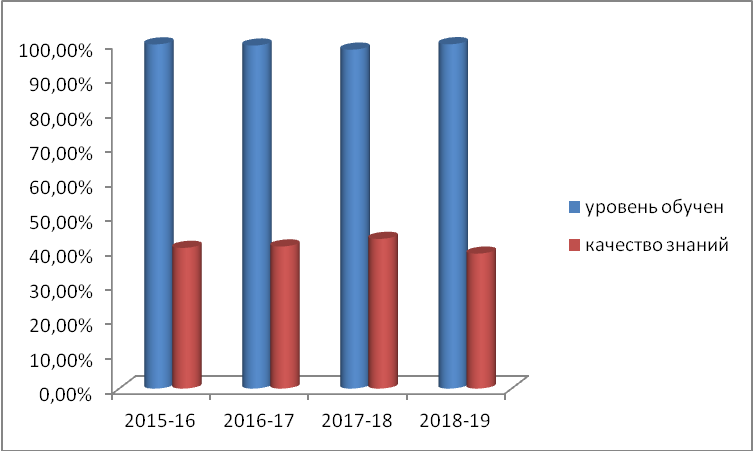 Раздел 4. Результаты деятельности учреждения, качество образования.4.1. Анализ государственной итоговой аттестации школыСогласно Закону Российской Федерации «Об образовании» освоение общеобразовательных программ основного общего и среднего общего образования завершается обязательной итоговой аттестацией выпускников общеобразовательных учреждений независимо от формы получения образования. Государственная итоговая аттестация выпускников 2018-2019 учебного года проведена на основании нормативных документов федерального, регионального, муниципального и школьного уровней. Все нормативно-распорядительные документы рассматривались на совещаниях различного уровняРуководствуясь нормативно-правовыми документами были составлены план подготовки и проведения итогового контроля и государственной итоговой аттестации в 9 классе МБОУ СОШ №33 г. Твери в 2018-2019 учебном году. В данных документах были определены следующие направления деятельности:- мероприятия по организации ГИА;- контрольно-инспекционная деятельность.В течение учебного года по плану контрольно-аналитической деятельности администрацией осуществлялся контроль работы учителей-предметников по подготовке к итоговой аттестации, проведению ГИА. Своевременно были изданы приказы об окончании учебного года, о допуске учащихся к итоговой аттестации обучающихся 9-х  классов. Итоговая аттестация осуществлялась в соответствии с расписанием Рособрнадзора. Учащиеся, родители, педагогический коллектив были ознакомлены с нормативно-правовой базой, порядком проведения экзаменов в форме ГИА на инструктивно-методических совещаниях, родительских собраниях, индивидуальных консультациях в соответствии с Порядком проведения государственной итоговой аттестации, Положением о проведении единого государственного экзамена.4.2. Результаты государственной (итоговой) аттестации в 9-х и 11 классов.Основным показателем качественной работы школы является итоговая аттестация, которая проходила в 2018 – 2019 учебном году согласно плану мероприятий по подготовке к ГИА и ЕГЭ. Обучающиеся 9-х классов сдавали два обязательных экзамена (математику и русский язык) и два экзамена на выбор. На конец 2018 – 2019 учебного года обучалось 54 человека, из них 54 обучающихся были допущены к ОГЭ. Из 54 обучающихся 54 человек успешно прошел итоговую аттестацию и получил документ об образовании соответствующего образца ( 2 с отличием)Так же были подготовлены нормативные документы для педагогов и обучающихся, оформлены стенды.Анализ результатов выполнения работ показал, что 100% обучающихся справились с с основными предметами. По сравнению с прошлым годом средний тестовый балл по русскому языку повысился на  3,2, и по математике  на 2 . На экзамене по математике самыми трудными оказались задания из модуля «Геометрия». Успеваемость составила 100%.  По предметам по выбору повышение среднего балла наблюдается по биологии ( на 6), по географии ( 14), обществознанию ( 2,8)  информатике ( 6,7).Максимальное количество баллов по предметам по выбору набрали Великанов Артем –химия, Торгова Наталья- обществознание.В течение учебного года велась работа по подготовке и проведению государственной итоговой аттестации выпускников в форме ОГЭ:Обеспечено проведение итоговой аттестации; Осуществлялось своевременное проведение информирования всех участников образовательного процесса с нормативно – распорядительными документами; Вместе с тем, контроль за качеством обученности обучающихся 9-х классов выявил ряд пробелов: недостаточное стимулирование познавательной активности школьников со стороны родителей учащихся;недостаточный уровень работы по индивидуализации и дифференциации обучения учащихся;низкий уровень мотивации к получению знаний у некоторых обучающихся;пропуски учащимися учебных занятий, как по уважительной, так и неуважительной причине;слабый контингент учащихся;необходимость переработки рабочих программ педагогов для эффективности использования педагогических технологий подготовки к итоговой аттестации в форме ОГЭАнализ ЕГЭ 2018-2019 учебный годВ 2018-2019 учебном году государственная (итоговая) аттестация выпускников проводилась в форме ЕГЭ по 12 предметам учебного плана:по русскому языку и математике ( профиль и база) в формате обязательных предметов;по  литературе, физики, химии, биологии, географии, истории, обществознанию, английскому языку, немецкому языку, информатике и ИКТ - по выбору обучающихся.В ЕГЭ приняли 25 учащихся.Результаты по обязательным предметам:Русский язык – средний тестовый балл- 72,1 по математике( профиль)- 54,9, математика ( база)- 12,4Предпочтение предметам по выбору учащиеся отдали: обществознанию, биологии, географии, истории, литературе, физике, химии, немецкому языку.Получили  80 баллов и выше по следующим предметам:Получили 80 баллов и выше по: трем предметам- 2 человека: Малышева Д( русский, математика, химия); Маринина Я( русский, математика, география)двум предметам-3 человека: Липатова А( русский, литература), Царенкова Е ( русский, обществознание), Назарова С( русский, обществознание)4.4 Достижения обучающихся в олимпиадах.В 2018-2019  учебном году был по новому организован отбор для муниципального участия. На муниципальном уровне выстраивался рейтинг участников по результатам школьного этапа и  подсчитывали минимальный балл, который давал права учащемуся участвовать в  следующем этапе. В результате школа была представлена на муниципальном уровне по семи предметам: химия, биология, физика, география, английский язык, литература, математика.В результате:Каменская Е.10а – биология победитель учитель Мурашова Л.С.Ряховский Н.7б  - биология призер учитель Мурашова Л.С.Марич О.7а- физика призер Учитель Котикова М.В.В этом  году учащиеся нашей школы приняли активное  участие в различных конкурсах: а)  муниципальный уровеньГрамматейка -4Грамматейка -3Математикус -4Знатоки литературы -2Мир вокруг нас -3Мир вокруг нас -4Конкурс «Физики и лирики» ( Ряховский Никита – победитель номинации)Командный конкурс по английскому языку «Лингвомарафон» (команда 6 класса)Фонетический конкурс знатоков английского языка ( Подвигов Э. 7а победитель номинации «За артистичность», Дешевая К. 5а победитель номинации «Симпатия жюри»)Городской конкурс песен на английском языке «Интервидение-2019» (9а,10а классы)Городской страноведческий конкурс по английскому языкуВсероссийская олимпиада по чтению вслух (городской этап) (11а)Конкурс чтецов «Живая классика» (7б)Конкурс «Безопасное колесо» (4б 1м в районе, 3м в городе)НПК «Шаг в будущее» - 2место (Малышева Дарья – 7б класс)б) региональный уровень«Малая глаголица» (Суворов Леонид -7б класс призер номинации, Сошлина Дарья -4б призер)в) дистанционные олимпиады   ФГОС тест ,7б класс математика2место по России ( Сиротин В., Рожков А.) – 1м в регионе;2 место по региону ( Ряховский Н., Бандурак А.) – 4 место по России;3 место по региону ( 5 место по РоссииПознанский С. ) ФГОС тест , 6а русский язык1 место по России и региону – 5 человек2 место по  России и региону – 2человекаВсероссийский конкурс «Устное народное творчество» 1 место по России и региону – 5 человек2 место по  России и региону – 1человек4.5. Данные о поступлении в учреждения профессионального образования.В 2018 – 2019 учебном году выпускники 9  классов продолжили обучение в:4.6. Достижения обучающихся.Участие учащихся МБОУ СОШ № 33 в мероприятиях на 2018-2019 учебный годРаздел 5. Социальная активность и внешние связи учрежденияШкола тесно сотрудничает с различными организациями:Тверской медицинский университет;Драматический театр, ТЮЗ, театр кукол, театральные коллективы области и городов России;Филармония, музеи города, ДТДМ;Городской Совет ветеранов;Инспекция по делам несовершеннолетних Московского района г. Твери;Тверской музыкальный колледж им. М.П. Мусоргского;Детская школа искусств им. В.В. Андреева;ВУЗы и СУЗы Твери;Спортивные школы города;Промышленные предприятия города (в рамках профориентации);МБДОУ детский сад № 105.Раздел 6. Финансово-экономическая деятельностьМуниципальное бюджетное общеобразовательное учреждение средняя общеобразовательная школа № 33 создана в соответствии с Законом «Об образовании» в целях осуществления общеобразовательной деятельности и является образовательным учреждением среднего полного образования.Муниципальное бюджетное общеобразовательное учреждение средняя общеобразовательная школа № 33 переведена на финансово- хозяйственную самостоятельность на основании Приказа Управления образования администрации г.Твери. Бухгалтерский учёт ведётся автоматизировано с применением программ «Удалённое рабочее место», «Клото» и  АС «СМЕТА».Основными задачами, решаемыми учреждением, в истекшем году являлись: - осуществление контроля за целевым использованием бюджетных средств;- осуществление учета и контроля за поступлением и расходованием внебюджетных средств в соответствии с утвержденными сметами доходов и расходов учреждения.- соблюдение режима экономии энергоресурсов.- обеспечение материально-технических условий функционирования учреждения.- улучшение финансовой и хозяйственной дисциплины в учреждении.- обеспечение сохранности товарно-материальных ценностей и предотвращение кражи и хищения.- развитие многоканального финансирования (аренда, платные услуги, гранты).6.1. Годовой бюджет.Годовой бюджет, исполненный  МБОУ СОШ № 33 в 2018 г., составил 33 244,89  тыс. руб., в том числе:- за счет средств областного бюджета –  25 800,30 тыс.руб.- за счет средств городского бюджета –  6 2211,49 тыс. руб.- за счет средств, полученных от предпринимательской деятельности – 2 233,10 тыс. руб.6.2. Распределение средств учреждения по источникам их получения.Тыс.руб.6.3.  Направление использования бюджетных средств.В размере 100% исполнены следующие статьи:Статья 211 «Оплата труда», 213 «начисления на оплату труда» (по областной субвенции, городскому бюджету и вознаграждению за выполнение функций классного руководителя) и статья 212 «Прочие выплаты» (по городскому бюджету), т.к.  была выплачена заработная плата, перечислены ЕСН с заработной за декабрь  в декабре 2018 года. Статья 221 «Услуги связи» исполнена на 100 %. Был произведен авансовый платеж за декабрь 2018 года.Статья 223 «Оплата коммунальных услуг» исполнена на 100 %. Были произведены авансовые платежи за теплоэнергию  за декабрь 2018 года. 	По статье 225 "Услуги по содержанию имущества"  по всем мероприятиям и источникам смета расходов исполнена на 100,00%, Расходы по данной статье составили  940,54 тыс. руб.:	Статья 226 (прочие услуги) исполнена на 100 %, израсходовано – 2 940,74 тыс.руб. Произведены расходы по организации питания учащихся начальных классов горячими завтраками, питания детей из семей с трудной жизненной ситуацией, питания детей в летнем лагере с дневным пребыванием, сопровождение ПП АС «УРМ», оформление подписки, услуги по хранению и доставке учебной литературы.Статья 290 прочие расходы в сумме 217,31 тыс.рублей. Денежные средства израсходованы на оплату налога на имущество.Статья 310 расходы, связанные с увеличением стоимости основных средств – 999,24 тыс.руб. исполнена на 100%Статья 340 «увеличение стоимости материальных запасов» исполнена на 100%Расход денежных средств, в рамках исполнения целевых программ в 2018г.6.4. Иные источники финансирования.1. Поступила от родителей плата за содержание детей в ДОУ – 1 654,69 тыс.руб. (приобретение продуктов питания, оплата услуг по организации питания в ДОУ).класспредметназвание курсаколичество часов в неделю6а Русский языкПутешествие в страну Лингвистика0,5ч6аМатематикаЗанимательная математика0,5ч6бРусский языкПутешествие в страну Лингвистика0,5ч6бМатематикаЗанимательная математика0,5ч7аМатематикаИзбранные вопросы математики1ч7бМатематикаИзбранные вопросы математики1ч7аРусский языкСекреты русской орфографии1ч7бРусский языкСекреты русской орфографии1ч"УТВЕРЖДАЮ""УТВЕРЖДАЮ""УТВЕРЖДАЮ"Директор МОУ "СОШ №33"Директор МОУ "СОШ №33"Директор МОУ "СОШ №33"Директор МОУ "СОШ №33"Директор МОУ "СОШ №33"_____________С.О.Мугаттина_____________С.О.Мугаттина_____________С.О.Мугаттина_____________С.О.Мугаттина_____________С.О.МугаттинаПриказ №_169_ от "08 06  2018г. Приказ №_169_ от "08 06  2018г. Приказ №_169_ от "08 06  2018г. Приказ №_169_ от "08 06  2018г. Приказ №_169_ от "08 06  2018г. УЧЕБНЫЙ ПЛАН МБОУ СОШ №33 (1-4 классы)УЧЕБНЫЙ ПЛАН МБОУ СОШ №33 (1-4 классы)УЧЕБНЫЙ ПЛАН МБОУ СОШ №33 (1-4 классы)УЧЕБНЫЙ ПЛАН МБОУ СОШ №33 (1-4 классы)УЧЕБНЫЙ ПЛАН МБОУ СОШ №33 (1-4 классы)УЧЕБНЫЙ ПЛАН МБОУ СОШ №33 (1-4 классы)УЧЕБНЫЙ ПЛАН МБОУ СОШ №33 (1-4 классы)УЧЕБНЫЙ ПЛАН МБОУ СОШ №33 (1-4 классы)УЧЕБНЫЙ ПЛАН МБОУ СОШ №33 (1-4 классы)УЧЕБНЫЙ ПЛАН МБОУ СОШ №33 (1-4 классы)УЧЕБНЫЙ ПЛАН МБОУ СОШ №33 (1-4 классы)УЧЕБНЫЙ ПЛАН МБОУ СОШ №33 (1-4 классы)УЧЕБНЫЙ ПЛАН МБОУ СОШ №33 (1-4 классы)УЧЕБНЫЙ ПЛАН МБОУ СОШ №33 (1-4 классы)УЧЕБНЫЙ ПЛАН МБОУ СОШ №33 (1-4 классы)на 2018 -2019 учебный годна 2018 -2019 учебный годна 2018 -2019 учебный годна 2018 -2019 учебный годна 2018 -2019 учебный годна 2018 -2019 учебный годна 2018 -2019 учебный годна 2018 -2019 учебный годна 2018 -2019 учебный годна 2018 -2019 учебный годна 2018 -2019 учебный годна 2018 -2019 учебный годна 2018 -2019 учебный годна 2018 -2019 учебный годна 2018 -2019 учебный годна 2018 -2019 учебный годПредметные областиУчебные предметыУчебные предметыУчебные предметыУчебные предметыУчебные предметыКол-во часов в неделюКол-во часов в неделюКол-во часов в неделюКол-во часов в неделюКол-во часов в неделюКол-во часов в неделюКол-во часов в неделюКол-во часов в неделюКол-во часов в неделюПредметные областиУчебные предметыУчебные предметыУчебные предметыУчебные предметыУчебные предметыI класс (5-дневная учебная неделя)I класс (5-дневная учебная неделя)I класс (5-дневная учебная неделя)II класс (5-дневная учебная неделя)III класс (5-дневная учебная неделя)III класс (5-дневная учебная неделя)IV класс (5-дневная учебная неделя)IV класс (5-дневная учебная неделя)IV класс (5-дневная учебная неделя)Обязательная частьОбязательная частьОбязательная частьОбязательная частьОбязательная частьРусский язык и литературное чтениеРусский языкРусский языкРусский языкРусский языкРусский язык5554,7555555Русский язык и литературное чтениеЛитературное чтениеЛитературное чтениеЛитературное чтениеЛитературное чтениеЛитературное чтение4443,7544333Родной язык и родная литератураРодной( русский) языкРодной( русский) языкРодной( русский) языкРодной( русский) языкРодной( русский) язык0,25Родной язык и родная литератураРодная( русская )литератураРодная( русская )литератураРодная( русская )литератураРодная( русская )литератураРодная( русская )литература0,25Иностранные языкиИностранный языкИностранный языкИностранный языкИностранный языкИностранный язык -  -  - 222222Математика и информатикаМатематикаМатематикаМатематикаМатематикаМатематика444444444Обществознание и естествознаниеОкружающий мирОкружающий мирОкружающий мирОкружающий мирОкружающий мир222222222ИскусствоМузыкаМузыкаМузыкаМузыкаМузыка111111111ИскусствоИзобразительное искусствоИзобразительное искусствоИзобразительное искусствоИзобразительное искусствоИзобразительное искусство111111111ТехнологияТехнологияТехнологияТехнологияТехнологияТехнология111111111Физическая культураФизическая культураФизическая культураФизическая культураФизическая культураФизическая культура333333333Основы религиозных культур и светской этикиОсновы религиозных культур и светской этики (ОПК)Основы религиозных культур и светской этики (ОПК)Основы религиозных культур и светской этики (ОПК)Основы религиозных культур и светской этики (ОПК)Основы религиозных культур и светской этики (ОПК)------111ИТОГОИТОГОИТОГОИТОГОИТОГОИТОГО212121232323232323Часть, формируемая участниками образовательных  отношенийЧасть, формируемая участниками образовательных  отношенийЧасть, формируемая участниками образовательных  отношенийЧасть, формируемая участниками образовательных  отношенийЧасть, формируемая участниками образовательных  отношенийЧасть, формируемая участниками образовательных  отношений---------Максимально допустимая недельная нагрузкаМаксимально допустимая недельная нагрузкаМаксимально допустимая недельная нагрузкаМаксимально допустимая недельная нагрузкаМаксимально допустимая недельная нагрузкаМаксимально допустимая недельная нагрузка212121232323232323Предметные областиУчебные предметы5 класс5 класс6 класс6 класс7 класс7 класс8 класс8 класс9 класс9 классПредметные областиУчебные предметыКол-во часов в неделюКол-во часов в неделюКол-во часов в неделюКол-во часов в неделюКол-во часов в неделюКол-во часов в неделюКол-во часов в неделюКол-во часов в неделюКол-во часов в неделюКол-во часов в неделюВсегоV- VIIIПредметные областиУчебные предметыфедеральныйобр. учр.федеральныйобр. учр.федеральныйобр. учр.федеральныйобр. учр.федеральныйобр. учрОбязательная частьРусский язык и литератураРусский язык5643220Русский язык и литератураЛитература3322313Родной язык и родная литератураРодной ( русский) языкРодной язык и родная литератураРодная ( русская) литератураИностранные языкиИностранный язык3333315Математика и информатикаМатематика55515Математика и информатикаАлгебра336Математика и информатикаГеометрия224Математика и информатикаИнформатика1124Общественно-научные предметыИстория2222210Общественно-научные предметыОбществознание111115Общественно-научные предметыГеография112228Основы духовно-нравственной культуры народов РоссииОсновы духовно-нравственной культуры народов России11Естественнонаучные предметыФизика2226Естественнонаучные предметыХимия224Естественнонаучные предметыБиология111227ИскусствоМузыка11110,54,5ИскусствоИзобразительное искусство1110,53,5ТехнологияТехнология22217Физическая культура и Основы безопасности жизнедеятельностиОБЖ11Физическая культура и Основы безопасности жизнедеятельностиФизическая культура21212121315 Историческое краеведение Историческое краеведение11Предпрофильная подготовкаПредпрофильная подготовка11ИТОГОИТОГО2929292930303131322152Часть, формируемая участниками образовательных  отношений (факультатив)Часть, формируемая участниками образовательных  отношений (факультатив)--1122225Максимально допустимая недельная нагрузкаМаксимально допустимая недельная нагрузка292930303232333333157"УТВЕРЖДАЮ"Директор МБОУ СОШ №33Директор МБОУ СОШ №33_____________С.О.Мугаттина_____________С.О.МугаттинаПриказ №169 от 08.06.2018гПриказ №169 от 08.06.2018гФедеральный компонент (Ф)Федеральный компонент (Ф)Федеральный компонент (Ф)Федеральный компонент (Ф)Федеральный компонент (Ф)Всего X - XIОбязательные учебные предметы на базовом уровнеОбязательные учебные предметы на базовом уровнеОбязательные учебные предметы на базовом уровнеОбязательные учебные предметы на базовом уровнеОбязательные учебные предметы на базовом уровнеВсего X - XIУчебные предметыКоличество часов в неделюКоличество часов в неделюКоличество часов в неделюКоличество часов в неделюВсего X - XIУчебные предметы10 класс10 класс11 класс11 классВсего X - XIФОУФОУРусский язык112Литература336Иностранный язык336Математика448История224Обществознание (включая экономику и право)224Физика224Астрономия0,50,51География112Химия112Биология112Физическая культура336ОБЖ112Информатика и ИКТ112Мировая художественная культура112Технология112ВСЕГО27,527,527,527,555Элективные курсы6,56,56,56,513ИТОГО3434343468Предельно допустимая аудиторная учебная нагрузка при 5-дневной учебной неделе3434343468ФОРМЫ ОБУЧЕНИЯФОРМЫ ОБУЧЕНИЯФОРМЫ ОБУЧЕНИЯФОРМЫ ОБУЧЕНИЯФОРМЫ ОБУЧЕНИЯ2018 / 2019 учебный год2018 / 2019 учебный год2018 / 2019 учебный год2018 / 2019 учебный год2018 / 2019 учебный годМОУ СОШ №33МОУ СОШ №33МОУ СОШ №33МОУ СОШ №33МОУ СОШ №33Таблица №12  КлассИндивидуальное обучениеСемейное образованиеСамообразованиеКол-во учащихся, прошедших промежуточную аттестацию в качестве экстерновКлассИндивидуальное обучениеСемейное образованиеСамообразованиеКол-во учащихся, прошедших промежуточную аттестацию в качестве экстерновКласс(чел.)(чел.)(чел.)(чел.)12345 267182 11 931011 (переводн.)11 (вып.), 12Реализуемые технологииПредметРезультативностьПерспективы развития школы в связи с использованием технологииРазвивающее обучениеВсе предметы базового  компонентаФормирование у учащихся умений осуществлять поиск решения задачи разным траекториям. Форимрование и развитие ОУУНПовышение качества обученностиПроблемное обучениеВсе предметы базового  компонента Сформированность умений творческого усвоения знаний. Повышение качества обученностиРазноуровневое обучениеВсе предметы базового  компонентаРазработка уровневых заданий. Формирование практико – лабораторной базы обучения в соответствии с принципом разноурвневого обучения. Возможность осознанного определения сферы своих интересов и возможностей.Повышение мотивации обученияТехнология проектной деятельностиВсе предметы базового  компонентаСформированность умений:познавательной;информационно-коммуникационной;рефлексивной деятельностиУчастие в различных конкурсах.Представление обучающимся права решения научных, социальных  проблемТехнология игрового обученияВсе предметы базового  компонентаУсиление здоровье сберегающего аспекта предметного обучения. Развитие коммуникативных качеств личности обучающегосяПовышение мотивации обученияИКТВсе предметы базового  компонентаКонструирование урока с использованием информационно- коммуникационных средств. Разработка новых подходов к объяснению нового материала. Реализация потребности в расширении информационной базы обучения.Повышение качества обученностиПовышение мотивации обученияРазработка обучающимися обучающих презентаций. Развитие навыка работы в системе Интернет.Здоровьесберегающая технологияВсе предметы базового  компонентаУсиление здоровье сберегающего аспекта предметного обучения.Сохранение здоровья обучающихся№ п/пНаправление деятельностиНазвание кружкаРуководитель1Общекультурное: музыкальное,  танцевальное«Хоровое пение»«Веселые нотки»Хореографическая студия «Мечта»Савченко К.В.Снеткова К.О.1Общекультурное: музыкальное,  танцевальное«Весёлые нотки»Снеткова К.О.1Общекультурное: музыкальное,  танцевальноеСавченко К.В.2Декоративно-прикладное«Умелые ручки» 5-7 кл.Михайлова Н.Д.2Декоративно-прикладное«Умелые ручки» 1-4 кл..Яланская Е.В.Воробьёва Е.С3Общеинтеллектуальное(предметное)3Общеинтеллектуальное(предметное)«Мы и окружающий мир» 1-4 кл.Классен В.В Титова С.В.. Кабахчян Э.А.Дьяченко М.А. Никитина Л.А3Общеинтеллектуальное(предметное)«Математическая шкатулка» 1-4 кл.Классен В.В.Титова С.В.Кабахчян Э.А.Яланская Е.В.Дьяченко М.А.Никитина Л.А.3Общеинтеллектуальное(предметное)«Мир логики» 1-4 кл.Яскеляйнен Н.В.Малышева М.В.3Общеинтеллектуальное(предметное)«Младший школьник - юный исследователь» 1-4 кл.. Кабахчян Э.А.Дьяченко М.А. Никитина Л.А.3Общеинтеллектуальное(предметное)«Умники и умницы»Титова.С.В4Нравственно-патриотическое«Азбука пешеходных наук»Яланская Е.Э.4Нравственно-патриотическое« Мы и природа»Яланская Е.Э5Физкультурно-спортивноеБаскетболУсков М.А5Физкультурно-спортивноеДжиу-ДжитсуФедоренко Д.И5Физкультурно-спортивноеКаратеТишина А.И1   8.15 – 9.002.  9.10 – 9.553.  10.15 – 11.004.  11.15 – 12.005.  12.10 – 12.556.  13.05 – 13.507.  14.00 – 14.45Радиоузел 1Телевизоры, в т.ч. ЖК 13Компьютеры 38Копировальный аппарат (МФУ)14Сканер 2Принтер 9Факс 2Ноутбук7Мультимедийный проектор  с экраном  7Интерактивная доска 5Фотоаппарат3УровеньКоличество классов-комплектовВсего классовI  1 классы  – 312 I  2 классы – 3 12 I  3 классы –312 I  4 классы – 312 II  5 классы – 211II  6 класс – 1 11II  7 классы – 211II  8 класс – 2 11II  9 классов – 2 11III  10 класс – 12III  11 класс – 12ИТОГО25Качество подготовки выпускников 9-х классов Качество подготовки выпускников 9-х классов Качество подготовки выпускников 9-х классов Качество подготовки выпускников 9-х классов Качество подготовки выпускников 9-х классов ПоказателиПоказателиПоказатели2018-20192018-2019ПоказателиПоказателиПоказателичел.%Всего обучающихся 9-х классовВсего обучающихся 9-х классовВсего обучающихся 9-х классов54   Из них:   Из них:   Из них:Допущены к итоговой аттестацииДопущены к итоговой аттестации54100,00Претендовали на получение аттестата с отличиемПретендовали на получение аттестата с отличием23,70Прошли итоговую аттестацию и получили аттестат об образованииПрошли итоговую аттестацию и получили аттестат об образовании54100,00   Из них:   Из них:Не прошли повторную аттестацию по р.яз. или матем. (указать предмет)Получили аттестат с отличием23,70Награждены похвальной грамотойОбучались на "4" и "5"1629,63Окончили школу со справкойОкончили школу со справкойОставлены на повторное обучениеОставлены на повторное обучениеПредварительное трудоустройствоПредварительное трудоустройствоПредварительное трудоустройствоПоступают в 10 класс своей школыПоступают в 10 класс своей школы1222,22Поступают в 10 класс другого ОУПоступают в 10 класс другого ОУ35,56Поступают в СУЗыПоступают в СУЗы3972,22Учреждения профтехобразованияУчреждения профтехобразованияРаботаютРаботаютНе учатся и не работаютНе учатся и не работаютРезультаты государственной итоговой аттестации по образовательным программам основного общего образования 2018/2019 учебного года Результаты государственной итоговой аттестации по образовательным программам основного общего образования 2018/2019 учебного года Результаты государственной итоговой аттестации по образовательным программам основного общего образования 2018/2019 учебного года Результаты государственной итоговой аттестации по образовательным программам основного общего образования 2018/2019 учебного года Результаты государственной итоговой аттестации по образовательным программам основного общего образования 2018/2019 учебного года Результаты государственной итоговой аттестации по образовательным программам основного общего образования 2018/2019 учебного года Результаты государственной итоговой аттестации по образовательным программам основного общего образования 2018/2019 учебного года Результаты государственной итоговой аттестации по образовательным программам основного общего образования 2018/2019 учебного года Результаты государственной итоговой аттестации по образовательным программам основного общего образования 2018/2019 учебного года Результаты государственной итоговой аттестации по образовательным программам основного общего образования 2018/2019 учебного года Результаты государственной итоговой аттестации по образовательным программам основного общего образования 2018/2019 учебного года Результаты государственной итоговой аттестации по образовательным программам основного общего образования 2018/2019 учебного года Результаты государственной итоговой аттестации по образовательным программам основного общего образования 2018/2019 учебного года Результаты государственной итоговой аттестации по образовательным программам основного общего образования 2018/2019 учебного года Результаты государственной итоговой аттестации по образовательным программам основного общего образования 2018/2019 учебного года Результаты государственной итоговой аттестации по образовательным программам основного общего образования 2018/2019 учебного года Результаты государственной итоговой аттестации по образовательным программам основного общего образования 2018/2019 учебного года Результаты государственной итоговой аттестации по образовательным программам основного общего образования 2018/2019 учебного года Результаты государственной итоговой аттестации по образовательным программам основного общего образования 2018/2019 учебного года Результаты государственной итоговой аттестации по образовательным программам основного общего образования 2018/2019 учебного года Результаты государственной итоговой аттестации по образовательным программам основного общего образования 2018/2019 учебного года Результаты государственной итоговой аттестации по образовательным программам основного общего образования 2018/2019 учебного года Результаты государственной итоговой аттестации по образовательным программам основного общего образования 2018/2019 учебного года Результаты государственной итоговой аттестации по образовательным программам основного общего образования 2018/2019 учебного года Результаты государственной итоговой аттестации по образовательным программам основного общего образования 2018/2019 учебного года Результаты государственной итоговой аттестации по образовательным программам основного общего образования 2018/2019 учебного года Результаты государственной итоговой аттестации по образовательным программам основного общего образования 2018/2019 учебного года МОУ СОШ №33МОУ СОШ №33МОУ СОШ №33МОУ СОШ №33МОУ СОШ №33МОУ СОШ №33МОУ СОШ №33МОУ СОШ №33МОУ СОШ №33МОУ СОШ №33МОУ СОШ №33МОУ СОШ №33МОУ СОШ №33МОУ СОШ №33МОУ СОШ №33МОУ СОШ №33МОУ СОШ №33МОУ СОШ №33МОУ СОШ №33МОУ СОШ №33МОУ СОШ №33МОУ СОШ №33МОУ СОШ №33МОУ СОШ №33МОУ СОШ №33МОУ СОШ №33МОУ СОШ №33ПредметПредметВсего допу- щено к экзаме- нам Имеют годовую отметку / Сдали экзаменИмеют годовую отметку / Сдали экзаменИмеют годовую отметку / Сдали экзаменИмеют годовую отметку / Сдали экзаменИмеют годовую отметку / Сдали экзаменИмеют годовую отметку / Сдали экзаменИмеют годовую отметку / Сдали экзаменИмеют годовую отметку / Сдали экзаменИмеют годовую отметку / Сдали экзаменПовторная аттестацияПовторная аттестацияПовторная аттестацияПовторная аттестацияПовторная аттестацияИмеют экзамен. отметку Имеют экзамен. отметку Имеют экзамен. отметку Имеют экзамен. отметку Имеют экзамен. отметку Имеют экзамен. отметку Сред. тес- то- вый баллСред. тес- то- вый баллСред. тес- то- вый баллНе яви-лись без ув. при- чиныПредметПредметВсего допу- щено к экзаме- нам 554433222Сдали экзаменСдали экзаменСдали экзаменСдали экзаменСдали экзаменсоот. годо- войсоот. годо- войсоот. годо- войниже годо- войвыше годо- войвыше годо- войСред. тес- то- вый баллСред. тес- то- вый баллСред. тес- то- вый баллНе яви-лись без ув. при- чиныПредметПредмет(чел.)год.экз.год.экз.год.экз.год.экз.пересда- вать54322соот. годо- войсоот. годо- войсоот. годо- войниже годо- войвыше годо- войвыше годо- войСред. тес- то- вый баллСред. тес- то- вый баллСред. тес- то- вый балл(чел.)Русский язык (ОГЭ)в обыч. режиме5072117222672020201292931,8031,8031,80Математика (ОГЭ)в обыч. режиме5051317332841616163313119,5019,5019,50Рус.яз.(ОГЭ)с ОВЗРус.яз.(ГВЭ)с ОВЗ4131344Матем.(ОГЭ)с ОВЗМатем.(ГВЭ)с ОВЗ4113333311Предметы по выборуПредметы по выборуБиологияБиология1343584277733332,5032,5032,50ГеографияГеография184891057771101044,4044,4044,40ИсторияИсторияЛитератураЛитератураФизикаФизика61322411141118,5018,5018,50ХимияХимия2211111127,0027,0027,00Английский языкАнглийский язык211111111505050Немецкий языкНемецкий языкФранцузский языкФранцузский языкОбществознание         (основы ГиП, ЧиО и др.)Обществознание         (основы ГиП, ЧиО и др.)4561127311232929291151529,8029,8029,80ИнформатикаИнформатика1462781466671114,2014,2014,202017-182016-172015-162018-19Русский язык (ОГЭ)28,630,5631,7131,8Математика (ОГЭ)17,719,116,2919,5Биология26,323,832032,5География3019,1144,4История17,215,223,27Литература11Физика19,320,313,8818,5Химия27,63113,527Английский язык596051Обществознание         (основы ГиП, ЧиО и др.)2726,7818,5629,8Информатика7,514,2Предметсредний тестовый баллбиология36география87история49,2литература65,6физика51,3химия61,2обществознание62,9немецкий язык12ПредметКоличество учащихсярусский язык6математика2география1литература1химия1обществознание2Качество подготовки выпускников 11-х (12-х) классов Качество подготовки выпускников 11-х (12-х) классов Качество подготовки выпускников 11-х (12-х) классов Качество подготовки выпускников 11-х (12-х) классов Качество подготовки выпускников 11-х (12-х) классов Качество подготовки выпускников 11-х (12-х) классов Качество подготовки выпускников 11-х (12-х) классов Таблица №11  ПоказателиПоказателиПоказателиПоказатели2018-20192018-20192018-2019ПоказателиПоказателиПоказателиПоказателичел.%%Всего обучающихся 11 (вып.), 12 классовВсего обучающихся 11 (вып.), 12 классовВсего обучающихся 11 (вып.), 12 классовВсего обучающихся 11 (вып.), 12 классов25   Из них:   Из них:   Из них:   Из них:Допущены к итоговой аттестацииДопущены к итоговой аттестацииДопущены к итоговой аттестации25100,00100,00Прошли итоговую аттестацию и получили аттестат об образованииПрошли итоговую аттестацию и получили аттестат об образованииПрошли итоговую аттестацию и получили аттестат об образовании25100,00100,00   Из них:   Из них:   Из них:Прошли повторную аттестацию  по р.яз. или матем. (указать предмет)Прошли повторную аттестацию  по р.яз. или матем. (указать предмет)28,008,00Окончили школу с медалью, всегоОкончили школу с медалью, всего28,008,00в том числе с:в том числе с:золотой медальюзолотой медалью28,008,00Получили аттестат с отличиемПолучили аттестат с отличиемНаграждены похвальной грамотойНаграждены похвальной грамотойОбучались на "4" и "5"Обучались на "4" и "5"1456,0056,00Окончили 11 классов со справкойОкончили 11 классов со справкойОкончили 11 классов со справкойПредварительное трудоустройствоПредварительное трудоустройствоПредварительное трудоустройствоПредварительное трудоустройствоПоступают в ВУЗыПоступают в ВУЗыПоступают в ВУЗы2080,0080,00Поступают в СУЗыПоступают в СУЗыПоступают в СУЗы520,0020,00Учреждения профтехобразованияУчреждения профтехобразованияУчреждения профтехобразованияРаботаютРаботаютРаботаютНе учатся и не работаютНе учатся и не работаютНе учатся и не работаютАрмияАрмияАрмияПрочие (указать)Прочие (указать)Прочие (указать)Отсев (ушли из 11 (вып.) и 12 классов, не получив среднего общего образования)Отсев (ушли из 11 (вып.) и 12 классов, не получив среднего общего образования)Отсев (ушли из 11 (вып.) и 12 классов, не получив среднего общего образования)Отсев (ушли из 11 (вып.) и 12 классов, не получив среднего общего образования)   В том числе:   В том числе:   В том числе:   В том числе:Отчислены за неуспеваемостьОтчислены за неуспеваемостьОтчислены за неуспеваемостьЗа неудовлетворительное поведениеЗа неудовлетворительное поведениеЗа неудовлетворительное поведениеРаботают и не учатсяРаботают и не учатсяРаботают и не учатсяНе работают и не учатсяНе работают и не учатсяНе работают и не учатсяПТУПТУПТУВечерняя школаВечерняя школаВечерняя школаРезультаты государственной итоговой аттестации по образовательным программам среднего общего образования 2018/2019 учебного годаРезультаты государственной итоговой аттестации по образовательным программам среднего общего образования 2018/2019 учебного годаРезультаты государственной итоговой аттестации по образовательным программам среднего общего образования 2018/2019 учебного годаРезультаты государственной итоговой аттестации по образовательным программам среднего общего образования 2018/2019 учебного годаРезультаты государственной итоговой аттестации по образовательным программам среднего общего образования 2018/2019 учебного годаРезультаты государственной итоговой аттестации по образовательным программам среднего общего образования 2018/2019 учебного годаРезультаты государственной итоговой аттестации по образовательным программам среднего общего образования 2018/2019 учебного годаРезультаты государственной итоговой аттестации по образовательным программам среднего общего образования 2018/2019 учебного годаРезультаты государственной итоговой аттестации по образовательным программам среднего общего образования 2018/2019 учебного годаРезультаты государственной итоговой аттестации по образовательным программам среднего общего образования 2018/2019 учебного годаРезультаты государственной итоговой аттестации по образовательным программам среднего общего образования 2018/2019 учебного годаРезультаты государственной итоговой аттестации по образовательным программам среднего общего образования 2018/2019 учебного годаРезультаты государственной итоговой аттестации по образовательным программам среднего общего образования 2018/2019 учебного годаРезультаты государственной итоговой аттестации по образовательным программам среднего общего образования 2018/2019 учебного годаРезультаты государственной итоговой аттестации по образовательным программам среднего общего образования 2018/2019 учебного годаРезультаты государственной итоговой аттестации по образовательным программам среднего общего образования 2018/2019 учебного годаРезультаты государственной итоговой аттестации по образовательным программам среднего общего образования 2018/2019 учебного годаРезультаты государственной итоговой аттестации по образовательным программам среднего общего образования 2018/2019 учебного годаРезультаты государственной итоговой аттестации по образовательным программам среднего общего образования 2018/2019 учебного годаРезультаты государственной итоговой аттестации по образовательным программам среднего общего образования 2018/2019 учебного годаРезультаты государственной итоговой аттестации по образовательным программам среднего общего образования 2018/2019 учебного годаРезультаты государственной итоговой аттестации по образовательным программам среднего общего образования 2018/2019 учебного годаРезультаты государственной итоговой аттестации по образовательным программам среднего общего образования 2018/2019 учебного годаРезультаты государственной итоговой аттестации по образовательным программам среднего общего образования 2018/2019 учебного годаРезультаты государственной итоговой аттестации по образовательным программам среднего общего образования 2018/2019 учебного годаРезультаты государственной итоговой аттестации по образовательным программам среднего общего образования 2018/2019 учебного годаРезультаты государственной итоговой аттестации по образовательным программам среднего общего образования 2018/2019 учебного годаРезультаты государственной итоговой аттестации по образовательным программам среднего общего образования 2018/2019 учебного годаРезультаты государственной итоговой аттестации по образовательным программам среднего общего образования 2018/2019 учебного годаРезультаты государственной итоговой аттестации по образовательным программам среднего общего образования 2018/2019 учебного годаМОУ СОШ №33МОУ СОШ №33МОУ СОШ №33МОУ СОШ №33МОУ СОШ №33МОУ СОШ №33МОУ СОШ №33МОУ СОШ №33МОУ СОШ №33МОУ СОШ №33МОУ СОШ №33МОУ СОШ №33МОУ СОШ №33МОУ СОШ №33МОУ СОШ №33МОУ СОШ №33МОУ СОШ №33МОУ СОШ №33МОУ СОШ №33МОУ СОШ №33МОУ СОШ №33МОУ СОШ №33МОУ СОШ №33МОУ СОШ №33МОУ СОШ №33МОУ СОШ №33МОУ СОШ №33МОУ СОШ №33МОУ СОШ №33МОУ СОШ №33ПредметПредметВсего допу- щено к экзаме- нам Имеют годовую отметку / Сдали экзаменИмеют годовую отметку / Сдали экзаменИмеют годовую отметку / Сдали экзаменИмеют годовую отметку / Сдали экзаменИмеют годовую отметку / Сдали экзаменИмеют годовую отметку / Сдали экзаменИмеют годовую отметку / Сдали экзаменИмеют годовую отметку / Сдали экзаменИмеют годовую отметку / Сдали экзаменИмеют годовую отметку / Сдали экзаменИмеют годовую отметку / Сдали экзаменПовторная аттестацияПовторная аттестацияПовторная аттестацияПовторная аттестацияПовторная аттестацияПовторная аттестацияПовторная аттестацияПовторная аттестацияПовторная аттестацияПовторная аттестацияПовторная аттестацияПовторная аттестацияСредний тесто- вый баллСредний тесто- вый баллСредний тесто- вый баллНе яви- лись без ув.при- чиныПредметПредметВсего допу- щено к экзаме- нам 55443322222Сдали экзаменСдали экзаменСдали экзаменСдали экзаменСдали экзаменСдали экзаменСдали экзаменСдали экзаменСдали экзаменСдали экзаменСдали экзаменСдали экзаменСредний тесто- вый баллСредний тесто- вый баллСредний тесто- вый баллНе яви- лись без ув.при- чиныПредметПредметВсего допу- щено к экзаме- нам год.преодо-лен мин. порог / экз.(ГВЭ)год.преодо-лен мин. порог / экз.(ГВЭ)год.преодо-лен мин. порог / экз.(ГВЭ)год.год.не преодо-лен мин. порог / экз.(ГВЭ)не преодо-лен мин. порог / экз.(ГВЭ)пере-сда- ватьЕГЭЕГЭЕГЭЕГЭГВЭГВЭГВЭГВЭГВЭГВЭГВЭГВЭСредний тесто- вый баллСредний тесто- вый баллСредний тесто- вый баллНе яви- лись без ув.при- чиныПредметПредмет(чел.)год.преодо-лен мин. порог / экз.(ГВЭ)год.преодо-лен мин. порог / экз.(ГВЭ)год.преодо-лен мин. порог / экз.(ГВЭ)год.год.не преодо-лен мин. порог / экз.(ГВЭ)не преодо-лен мин. порог / экз.(ГВЭ)пере-сда- ватьпреодолен мин. порогпреодолен мин. порогпреодолен мин. порогне преодолен мин. порог55443322Средний тесто- вый баллСредний тесто- вый баллСредний тесто- вый балл(чел.)Русский язык в обыч. режиме247712125572,1072,1072,10Математикав обыч. режиме243313138622222267,3067,3067,30Русский язык (ЕГЭ) с ОВЗ11170,0070,0070,00Русский язык (ГВЭ)с ОВЗМатематика (ЕГЭ)с ОВЗ11162,0062,0062,00Математика (ГВЭ)с ОВЗВступительные экзаменыВступительные экзаменыБиологияБиология43212236,0036,0036,00ГеографияГеография11187,0087,0087,00ИсторияИстория9335511149,2049,2049,20ЛитератураЛитература33365,6065,6065,60ФизикаФизика6223311151,3051,3051,30ХимияХимия5332261,2061,2061,20Английский языкАнглийский языкНемецкий языкНемецкий язык111112,0012,0012,00Французский языкФранцузский языкОбществознаниеОбществознание1233981162,9062,9062,90ИнформатикаИнформатика№ п/пКлассвсего10 классВ СУЗыВ ВУЗыУчреждения НПОпрочие1.9541239-32.1125520№МероприятиеСтатусРезультат1Соревнования по лыжным гонкамрайон3 место2Игра «Зарничка»район1 место3ВСИ «Орленок»Эстафетарайон2 место4ВСИ «Орленок»Конкурс боевых листковрайон1 место5ВСИ «Орленок»Силовая подготовкарайон2 место6ВСИ «Орленок» район3 место7Акция «Марафон здоровых привычек»район1 место8Интеллектуальная игра «Великий певец великой России»район3 место9Конкурс рисунков «Мы за мир без войны»город1 место10Конкурс-соревнование отрядов ЮИДД «Безопасное колесо 2018»район2 местоНаименование видов расходов и статей экономической классификации расходовЭКРСметаКассовое исполнение% исполненияЗаработная плата21118 954,9018 954,90100,00Заработная плата гор.2111 469,601 469,60100,00Заработная плата обл.21117 485,3017 485,30100,00Прочие выплаты2120,490,49100,00Прочие выплаты гор.2120,080,080,00Прочие выплаты обл.2120,410,41100,00Начисления на оплату труда2136 055,316 055,31100,00Начисления на оплату труда гор.213443,12443,12100,00Начисления на оплату труда обл.2135 612,195 612,19100,00Услуги связи22140,1640,16100,00Услуги связи обл.22140,1640,16100,00Коммунальные услуги всего2232 286,752 286,75100,00Оплата отопления2231 405,001 405,00100,00Оплата электроэнергии223729,75729,75100,00Оплата водоснабжения223152,00152,00100,00Услуги по содержанию имущества225940,54940,54100,00Оплата услуг  САХ22560,3760,37100,00Текущий ремонт зданий225685,15685,15100,00Расходы на обслуж. охранно-пож.сигн.2254,004,00100,00Подготовка и обслуживание тепловых узлов225129,19129,19100,00Проведение противопожарных мероприятий22561,8361,83100,00Прочие услуги2262 940,742 940,74100,00Пособия по социальной помощи населению262450,45450,45100,00Прочие расходы290217,31217,31100,00Увеличение стоимости основных средств310999,24999,24100,00Увеличение стоимости материальных запасов всего340164,31164,31100,00ИТОГО33 244,8933 244,89100,00Наименование программыПоказателиВыделено средств по плануФактическое исполнение% исполненияотклонение(гр.3-гр.4) тыс.руб.123456Субсидия на совершенствование условий организации питания школьниковОсуществлены расходы по организации питания детей из семей находящихся в трудной жизненной ситуации в кол-ве 45 чел. и питание горячими завтраками учащихся начальной школы, выплата одарённым детям по Постановлению администрации г.Твери от 30.11.11г. № 2180537,00537,00100%0,00Субсидия на укрепление материально-технической базы общеобразовательных учрежденийМероприятие «Проведение ремонтных работ и благоустройства в общеобразовательных учреждениях»106,10106,10100%0,00Компенсация части родительской платы за содержание ребенка в муниципальных образовательных учреждениях, реализующих основную общеобразовательную программу дошкольного450,45450,45100%0,00Субсидия на организацию обеспечения  учащихся начальных классов муниципальных общеобразовательных учреждений горячим питанием за счет средств областного бюджетаОсуществлены расходы по организации питания школьников261,85261,85100%0,00Субсидия на реализацию предложений жителей города ТвериРасходы на реализацию мероприятий по предложениям жителей города Твери557,00557,00100%0,00Итого1 912,401 912,40100%0,00